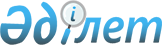 Алакөл аудандық мәслихатының 2022 жылғы 27 желтоқсандағы № 37-1 "Алакөл ауданының 2023-2025 жылдарға арналған бюджеті туралы" шешіміне өзгерістер енгізу туралыЖетісу облысы Алакөл аудандық мәслихатының 2023 жылғы 14 қыркүйектегі № 12-1 шешімі
      Алакөл аудандық мәслихаты ШЕШТІ:
      1. Алакөл аудандық мәслихатының "Алакөл ауданының 2023-2025 жылдарға арналған бюджеті туралы" 2022 жылғы 27 желтоқсандағы № 37-1 (Нормативтік құқықтық актілерді мемлекеттік тіркеу тізілімінде № 177815 болып тіркелген) шешіміне келесі өзгерістер енгізілсін:
      көрсетілген шешімнің 1-тармағы жаңа редақцияда баяндалсын:
       "1. 2023-2025 жылдарға арналған аудандық бюджет тиісінше осы шешімнің 1, 2 және 3-қосымшаларына сәйкес, оның ішінде 2023 жылға келесі көлемдерде бекітілсін:
      1) кірістер 12 915 722 мың теңге, соның ішінде:
      салықтық түсімдер 2 444 880 мың теңге;
      салықтық емес түсімдер 20 109 мың теңге;
      негізгі капиталды сатудан түсетін түсімдер 65 692 мың теңге;
      трансферттер түсімі 10 385 041 мың теңге;
      2) шығындар 18 474 564 мың теңге;
      3) таза бюджеттік кредиттеу 22 630 мың теңге, соның ішінде:
      бюджеттік кредиттер 51 750 мың теңге;
      бюджеттік кредиттерді өтеу 29 120 мың теңге;
      4) қаржы активтерімен операциялар бойынша сальдо 0 теңге:
      қаржылық активтерді сатып алу 0 теңге;
      мемлекеттің қаржы активтерін сатудан түсетін түсімдер 0 теңге;
      5) бюджет тапшылығы (профициті) (-) 5 581 472 мың теңге;
      6) бюджет тапшылығын қаржыландыру (профицитін пайдалану) 5 581 472 мың теңге:
      қарыздар түсімі 51 750 мың теңге;
      қарыздарды өтеу 29 120 мың теңге;
      бюджет қаражатының пайдаланылатын қалдықтары 5 558 842 мың теңге.
      2. Көрсетілген шешімнің 1-қосымшасы осы шешімнің қосымшасына сәйкес жаңа редакцияда жазылсын.
      3. Осы шешiм 2023 жылғы 1 қаңтарынан бастап қолданысқа енгiзiледі. 2023 жылға арналған аудандық бюджет
					© 2012. Қазақстан Республикасы Әділет министрлігінің «Қазақстан Республикасының Заңнама және құқықтық ақпарат институты» ШЖҚ РМК
				
      Алакөл аудандық мәслихат төрағасы: 

Д.Е. Каримов
Алакөл аудандық мәслихатының 2023 жылғы 14 қырүйектегі № 12-1 шешіміне қосымшаАлакөл аудандық мәслихатының 2022 жылғы 27 желтоқсандағы № 37-1 шешіміне 1 – қосымша
Санаты
Санаты
Санаты
Санаты
 Сомасы
(мың теңге)
Сынып
Сынып
Сынып
 Сомасы
(мың теңге)
Ішкі сынып
Ішкі сынып
 Сомасы
(мың теңге)
Атауы
 Сомасы
(мың теңге)
І. Кірістер 
12 915 722
1
Салықтық түсімдер 
2 444 880
01
Табыс салығы 
796 339
1
Корпоративтік табыс салығы 
796 339
04
Меншікке салынатын салықтар
1 580 675
1
Мүлікке салынатын салықтар
1 580 675
05
Тауарларға, жұмыстарға және қызметтерге салынатын ішкі салықтар
32 243
2
Акциздер 
13 073
4
Кәсіпкерлік және кәсіби қызметті жүргізгені үшін алынатын алымдар
19 170
08
Заңдық мәнді іс-әрекеттерді жасағаны және (немесе) оған уәкілеттігі бар мемлекеттік органдар немесе лауазымды адамдар құжаттар бергені үшін алынатын міндетті төлемдер
35 623
1
Мемлекеттік баж
35 623
2
Салықтық емес түсімдер
20 109
01
Мемлекеттік меншіктен түсетін кірістер
4 664
5
Мемлекет меншігіндегі мүлікті жалға беруден түсетін кірістер
4 633
7
Мемлекеттік бюджеттен берілген кредиттер бойынша сыйақылар
31
06
Басқа да салықтық емес түсімдер
15 445
1
Басқа да салықтық емес түсімдер
15 445
3
Негізгі капиталды сатудан түсетін түсімдер
65 692
03
Жерді және материалдық емес активтерді сату
65 692
1
Жерді сату
65 692
4
Трансферттер түсімдері
10 385 041
01
Төмен тұрған мемлекеттік басқару органдарынан трансферттер
2
3
Аудандық маңызы бар қалалардың, ауылдардың, кенттердің, ауылдық округтердің бюджеттерінен трансферттер
2
02
Мемлекеттік басқарудың жоғары тұрған органдарынан түсетін трансферттер
10 385 039
2
Облыстық бюджеттен түсетін трансферттер
10 385 039
Функционалдық топ
Функционалдық топ
Функционалдық топ
Функционалдық топ
Функционалдық топ
Сомасы
(мың теңге)
Функционалдық кіші топ
Функционалдық кіші топ
Функционалдық кіші топ
Функционалдық кіші топ
Сомасы
(мың теңге)
Бюджеттік бағдарламалардың әкімшісі
Бюджеттік бағдарламалардың әкімшісі
Бюджеттік бағдарламалардың әкімшісі
Сомасы
(мың теңге)
Бағдарлама
Бағдарлама
Сомасы
(мың теңге)
Кіші бағдарлама
Сомасы
(мың теңге)
 Атауы
Сомасы
(мың теңге)
ІІ. Шығындар
18 474 564
1
Жалпы сипаттағы мемлекеттiк көрсетілетін қызметтер
775 633
1
Мемлекеттiк басқарудың жалпы функцияларын орындайтын өкiлдi, атқарушы және басқа органдар
439 055
112
Аудан (облыстық маңызы бар қала) мәслихатының аппараты
44 066
001
Аудан (облыстық маңызы бар қала) мәслихатының қызметін қамтамасыз ету жөніндегі қызметтер
43 466
003
Мемлекеттік органның күрделі шығыстары
600
122
Аудан (облыстық маңызы бар қала) әкімінің аппараты
394 989
001
Аудан (облыстық маңызы бар қала) әкімінің қызметін қамтамасыз ету жөніндегі қызметтер
257 529
003
Мемлекеттік органның күрделі шығыстары
122 732
113
Төменгі тұрған бюджеттерге берілетін нысаналы ағымдағы трансферттер
14 728
2
Қаржылық қызмет
74 156
459
Ауданның (облыстық маңызы бар қаланың) экономика және қаржы бөлімі
74 156
003
Салық салу мақсатында мүлікті бағалауды жүргізу
55 107
010
Жекешелендіру, коммуналдық меншікті басқару, жекешелендіруден кейінгі қызмет және осыған байланысты дауларды реттеу
19 049
9
Жалпы сипаттағы өзге де мемлекеттiк қызметтер
262 422
459
Ауданның (облыстық маңызы бар қаланың) экономика және қаржы бөлімі
59 950
001
Ауданның (облыстық маңызы бар қаланың) экономикалық саясаттын қалыптастыру мен дамыту, мемлекеттік жоспарлау, бюджеттік атқару және коммуналдық меншігін басқару саласындағы мемлекеттік саясатты іске асыру жөніндегі қызметтер
59 150
015
Мемлекеттік органның күрделі шығыстары
800
492
Ауданның (облыстық маңызы бар қаланың) тұрғын үй-коммуналдық шаруашылығы, жолаушылар көлігі, автомобиль жолдары және тұрғын үй инспекциясы бөлімі
202 472
001
Жергілікті деңгейде тұрғын үй-коммуналдық шаруашылық, жолаушылар көлігі, автомобиль жолдары және тұрғын үй инспекциясы саласындағы мемлекеттік саясатты іске асыру жөніндегі қызметтер
60 320
013
Мемлекеттік органның күрделі шығыстары
600
067
Ведомстволық бағыныстағы мемлекеттік мекемелер мен ұйымдардың күрделі шығыстары
123 173
113
Төменгі тұрған бюджеттерге берілетін нысаналы ағымдағы трансферттер
18 379
2
Қорғаныс
102 944
1
Әскери мұқтаждар 
20 047
122
Аудан (облыстық маңызы бар қала) әкімінің аппараты
20 047
005
Жалпыға бірдей әскери міндетті атқару шеңберіндегі іс-шаралар
20 047
2
Төтенше жағдайлар жөнiндегi жұмыстарды ұйымдастыру
82 897
122
Аудан (облыстық маңызы бар қала) әкімінің аппараты
82 897
007
Аудандық (қалалық) ауқымдағы дала өрттерінің, сондай-ақ мемлекеттік өртке қарсы қызмет органдары құрылмаған елдi мекендерде өрттердің алдын алу және оларды сөндіру жөніндегі іс-шаралар
82 897
3
Қоғамдық тәртіп, қауіпсіздік, құқықтық, сот, қылмыстық-атқару қызметі
33 739
9
Қоғамдық тәртіп және қауіпсіздік саласындағы басқа да қызметтер
33 739
492
Ауданның (облыстық маңызы бар қаланың) тұрғын үй-коммуналдық шаруашылығы, жолаушылар көлігі, автомобиль жолдары және тұрғын үй инспекциясы бөлімі
33 739
021
Елдi мекендерде жол қозғалысы қауiпсiздiгін қамтамасыз ету
33 739
6
Әлеуметтік көмек және әлеуметтік қамсыздандыру 
1 181 531
1
Әлеуметтік қамсыздандыру
262 219
451
Ауданның (облыстық маңызы бар қаланың) жұмыспен қамту және әлеуметтік бағдарламалар бөлімі
262 219
005
Мемлекеттік атаулы әлеуметтік көмек
262 219
2
Әлеуметтік көмек
837 290
451
Ауданның (облыстық маңызы бар қаланың) жұмыспен қамту және әлеуметтік бағдарламалар бөлімі
837 290
002
Жұмыспен қамту бағдарламасы
312 824
004
Ауылдық жерлерде тұратын денсаулық сақтау, білім беру, әлеуметтік қамтамасыз ету, мәдениет, спорт және ветеринар мамандарына отын сатып алуға Қазақстан Республикасының заңнамасына сәйкес әлеуметтік көмек көрсету
39 277
006
Тұрғын үйге көмек көрсету
1 967
007
Жергілікті өкілетті органдардың шешімі бойынша мұқтаж азаматтардың жекелеген топтарына әлеуметтік көмек
50 901
010
Үйден тәрбиеленіп оқытылатын мүгедектігі бар балаларды материалдық қамтамасыз ету
4 854
014
Мұқтаж азаматтарға үйде әлеуметтiк көмек көрсету
115 358
017
Оңалтудың жеке бағдарламасына сәйкес мұқтаж мүгедектігі бар адамдарды протездік-ортопедиялық көмек, сурдотехникалық құралдар, тифлотехникалық құралдар, санаторий-курорттық емделу, мiндеттi гигиеналық құралдармен қамтамасыз ету, арнаулы жүрiп-тұру құралдары, жеке көмекшінің және есту бойынша мүгедектігі бар адамдарға қолмен көрсететiн тіл маманының қызметтері мен қамтамасыз ету
261 477
023
Жұмыспен қамту орталықтарының қызметін қамтамасыз ету
50632
9
Әлеуметтiк көмек және әлеуметтiк қамтамасыз ету салаларындағы өзге де қызметтер
82 022
451
Ауданның (облыстық маңызы бар қаланың) жұмыспен қамту және әлеуметтік бағдарламалар бөлімі
65 022
001
Жергілікті деңгейде халық үшін әлеуметтік бағдарламаларды жұмыспен қамтуды қамтамасыз етуді іске асыру саласындағы мемлекеттік саясатты іске асыру жөніндегі қызметтер
33 720
011
Жәрдемақыларды және басқа да әлеуметтік төлемдерді есептеу, төлеу мен жеткізу бойынша қызметтерге ақы төлеу
6 194
021
Мемлекеттік органның күрделі шығыстары
600
050
Қазақстан Республикасында мүгедектігі бар адамдардың құқықтарын қамтамасыз етуге және өмір сүру сапасын жақсарту
24 508
492
Ауданның (облыстық маңызы бар қаланың) тұрғын үй-коммуналдық шаруашылығы, жолаушылар көлігі, автомобиль жолдары және тұрғын үй инспекциясы бөлімі
17 000
094
Әлеуметтік көмек ретінде тұрғын үй сертификаттарын беру
17 000
7
Тұрғын үй-коммуналдық шаруашылық
5 604 889
1
Тұрғын үй шаруашылығы
1 304 621
472
Ауданның (облыстық маңызы бар қаланың) құрылыс, сәулет және қала құрылысы бөлімі
1 264 621
003
Коммуналдық тұрғын үй қорының тұрғын үйін жобалау және (немесе) салу, реконструкциялау
485 785
004
Инженерлік-коммуникациялық инфрақұрылымды жобалау, дамыту және (немесе) жайластыру
33 684
098
Коммуналдық тұрғын үй қорының тұрғын үйлерін сатып алу
745 152
492
Ауданның (облыстық маңызы бар қаланың) тұрғын үй-коммуналдық шаруашылығы, жолаушылар көлігі, автомобиль жолдары және тұрғын үй инспекциясы бөлімі
40 000
004
Азаматтардың жекелеген санаттарын тұрғын үймен қамтамасыз ету
40 000
2
Коммуналдық шаруашылық
4 083 169
472
Ауданның (облыстық маңызы бар қаланың) құрылыс, сәулет және қала құрылысы бөлімі
332 706
005
Коммуналдық шаруашылығын дамыту
332 706
492
Ауданның (облыстық маңызы бар қаланың) тұрғын үй-коммуналдық шаруашылығы, жолаушылар көлігі, автомобиль жолдары және тұрғын үй инспекциясы бөлімі
3 750 463
012
Сумен жабдықтау және су бұру жүйесінің жұмыс істеуі
21 901
026
Ауданның (облыстық маңызы бар қаланың) коммуналдық меншігіндегі жылу желілерін пайдалануды ұйымдастыру
14 950
028
Коммуналдық шаруашылықты дамыту
2 000 000
029
Сумен жабдықтау және су бұру жүйелерін дамыту
1 713 612
3
Елді-мекендерді көркейту
217 099
492
Ауданның (облыстық маңызы бар қаланың) тұрғын үй-коммуналдық шаруашылығы, жолаушылар көлігі, автомобиль жолдары және тұрғын үй инспекциясы бөлімі
217 099
015
Елдi мекендердегі көшелердi жарықтандыру
164 385
018
Елдi мекендердi абаттандыру және көгалдандыру
52 714
8
Мәдениет, спорт, туризм және ақпараттық кеңістiк
502 903
1
Мәдениет саласындағы қызмет
316 600
819
Ауданның (облыстық маңызы бар қаланың) ішкі саясат, мәдениет, тілдерді дамыту және спорт бөлімі)
316 600
009
Мәдени-демалыс жұмысын қолдау
316 600
2
Спорт 
11 050
819
Ауданның (облыстық маңызы бар қаланың) ішкі саясат, мәдениет, тілдерді дамыту және спорт бөлімі)
11 050
014
Аудандық (облыстық маңызы бар қалалық) деңгейде спорттық жарыстар өткiзу
6 914
015
Әртүрлi спорт түрлерi бойынша аудан (облыстық маңызы бар қала) құрама командаларының мүшелерiн дайындау және олардың облыстық спорт жарыстарына қатысуы
4 136
3
Ақпараттық кеңiстiк
112 549
819
Ауданның (облыстық маңызы бар қаланың) ішкі саясат, мәдениет, тілдерді дамыту және спорт бөлімі)
112 549
007
Аудандық (қалалық) кiтапханалардың жұмыс iстеуi
111 322
008
Мемлекеттiк тiлдi және Қазақстан халқының басқа да тiлдерін дамыту
1 227
9
Мәдениет, спорт, туризм және ақпараттық кеңiстiктi ұйымдастыру жөнiндегi өзге де қызметтер
62 704
819
Ауданның (облыстық маңызы бар қаланың) ішкі саясат, мәдениет, тілдерді дамыту және спорт бөлімі)
62 704
001
Ақпаратты, мемлекеттілікті нығайту және азаматтардың әлеуметтік сенімділігін қалыптастыру саласында жергілікті деңгейде мемлекеттік саясатты іске асыру жөніндегі қызметтер
40 130
002
Ақпараттық жүйелер құру
21 974
003
Мемлекеттік органның күрделі шығыстары
600
9
Отын-энергетика кешенi және жер қойнауын пайдалану
1 101 341
1
Отын және энергетика
1 101 341
492
Ауданның (облыстық маңызы бар қаланың) тұрғын үй-коммуналдық шаруашылығы, жолаушылар көлігі, автомобиль жолдары және тұрғын үй инспекциясы бөлімі
1 101 341
019
Жылу-энергетикалық жүйені дамыту
1 101 341
10
Ауыл, су, орман, балық шаруашылығы, ерекше қорғалатын табиғи аумақтар, қоршаған ортаны және жануарлар дүниесін қорғау, жер қатынастары
74 835
1
Ауыл шаруашылығы
54 602
477
Ауданның (облыстық маңызы бар қаланың) ауыл шаруашылығы мен жер қатынастары бөлімі
54 602
001
Жергілікті деңгейде ауыл шаруашылығы және жер қатынастары саласындағы мемлекеттік саясатты іске асыру жөніндегі қызметтер
54 002
003
Мемлекеттік органның күрделі шығыстары
600
9
Ауыл, су, орман, балық шаруашылығы қоршаған ортаны қорғау және жер қатынастары саласындағы басқа да қызметтер
20 233
459
Ауданның (облыстық маңызы бар қаланың) экономика және қаржы бөлімі
20 233
099
Мамандарға әлеуметтік қолдау көрсету жөніндегі шараларды іске асыру
20 233
11
Өнеркәсіп, сәулет, қала құрылысы және құрылыс қызметі
29 127
2
Сәулет, қала құрылысы және құрылыс қызметі
29 127
472
Ауданның (облыстық маңызы бар қаланың) құрылыс, сәулет және қала құрылысы бөлімі
29 127
001
Жергілікті деңгейде құрылыс, сәулет және қала құрылысы саласындағы мемлекеттік саясатты іске асыру жөніндегі қызметтер
28 527
015
Мемлекеттік органның күрделі шығыстары
600
12
Көлік және коммуникация 
704 068
1
Автомобиль көлігі 
704 068
492
Ауданның (облыстық маңызы бар қаланың) тұрғын үй-коммуналдық шаруашылығы, жолаушылар көлігі, автомобиль жолдары және тұрғын үй инспекциясы бөлімі
704 068
045
Аудандық маңызы бар автомобиль жолдарын және елді-мекендердің көшелерін күрделі және орташа жөндеу
704 068
13
Басқалар
1 204 534
3
Кәсіпкерлік қызметті қолдау және бәсекелестікті қорғау
25 255
469
Ауданның (облыстық маңызы бар қаланың) кәсіпкерлік бөлімі
25 255
001
Жергілікті деңгейде кәсіпкерлікті дамыту саласындағы мемлекеттік саясатты іске асыру жөніндегі қызметтер
24 655
004
Мемлекеттік органның күрделі шығыстары
600
9
Басқалар
1 179 279
459
Ауданның (облыстық маңызы бар қаланың) экономика және қаржы бөлімі
60 255
012
Ауданның (облыстық маңызы бар қаланың) жергілікті атқарушы органының резерві
60 255
492
Ауданның (облыстық маңызы бар қаланың) тұрғын үй-коммуналдық шаруашылығы, жолаушылар көлігі, автомобиль жолдары және тұрғын үй инспекциясы бөлімі
294 635
077
"Ауыл-Ел бесігі" жобасы шеңберінде ауылдық елді мекендердегі әлеуметтік және инженерлік инфрақұрылым бойынша іс-шараларды іске асыру 
294 635
472
Ауданның (облыстық маңызы бар қаланың) құрылыс, сәулет және қала құрылысы бөлімі
824 389
079
"Ауыл-Ел бесігі" жобасы шеңберінде ауылдық елді мекендердегі әлеуметтік және инженерлік инфрақұрылымдарды дамыту
824 389
14
Борышқа қызмет көрсету 
185 335
1
Борышқа қызмет көрсету
185 335
459
Ауданның (облыстық маңызы бар қаланың) экономика және қаржы бөлімі
185 335
021
Жергілікті атқарушы органдардың облыстық бюджеттен қарыздар бойынша сыйақылар мен өзге де төлемдерді төлеу бойынша борышына қызмет көрсету
185 335
15
Трансферттер
6 973 685
1
Трансферттер
6 973 685
459
Ауданның (облыстық маңызы бар қаланың) экономика және қаржы бөлімі
6 973 685
006
Пайдаланылмаған (толық пайдаланылмаған) нысаналы трансферттерді қайтару
3 334 589
024
Заңнаманы өзгертуге байланысты жоғары тұрған бюджеттің шығындарын өтеуге төменгі тұрған бюджеттен ағымдағы нысаналы трансферттер
395 474
038
Субвенциялар
1 019 367
052
Қазақстан Республикасы Үкіметінің шешімі бойынша толық пайдалануға рұқсат етілген, өткен қаржы жылында бөлінген, пайдаланылмаған (түгел пайдаланылмаған) нысаналы даму трансферттерінің сомасын қайтару
2 219 588
054
Қазақстан Республикасының Ұлттық қорынан берілетін нысаналы трансферт есебінен республикалық бюджеттен бөлінген пайдаланылмаған (түгел пайдаланылмаған) нысаналы трансферттердің сомасын қайтару
4 667
III. Таза бюджеттік кредиттеу
22 630
Бюджеттік кредиттер
51 750
10
Ауыл, су, орман, балық шаруашылығы ерекше қорғалатын табиғи аумақтар, қоршаған ортаны және жануарлар дүниесін қорғау, жер қатынастары
51 750
9
Ауыл, су, орман, балық шаруашылығы, қоршаған ортаны қорғау және жер қатынастары саласындағы басқа да қызметтер
51 750
459
Ауданның (облыстық маңызы бар қаланың) экономика және қаржы бөлімі
51 750
018
Мамандарды әлеуметтік қолдау шараларын іске асыру үшін бюджеттік кредиттер
51 750
13
Басқалар
0
Санаты
Санаты
Санаты
Санаты
 Сомасы
(мың теңге)
Сынып 
Сынып 
Сынып 
 Сомасы
(мың теңге)
Ішкі сынып
Ішкі сынып
 Сомасы
(мың теңге)
Атауы
 Сомасы
(мың теңге)
Бюджеттік кредиттерді өтеу
29 120
5
Бюджеттік кредиттерді өтеу
29 120
01
Бюджеттік кредиттерді өтеу
29 120
1
Мемлекеттік бюджеттен берілген бюджеттік кредиттерді өтеу
29 120
Функционалдық топ
Функционалдық топ
Функционалдық топ
Функционалдық топ
Функционалдық топ
Сомасы
(мың теңге)
Функционалдық кіші топ
Функционалдық кіші топ
Функционалдық кіші топ
Функционалдық кіші топ
Сомасы
(мың теңге)
Бюджеттік бағдарламалардың әкімшісі
Бюджеттік бағдарламалардың әкімшісі
Бюджеттік бағдарламалардың әкімшісі
Сомасы
(мың теңге)
Бағдарлама
Бағдарлама
Сомасы
(мың теңге)
 Атауы
Сомасы
(мың теңге)
IV. Қаржы активтерімен жасалатын операциялар бойынша сальдо
0
Қаржы активтерін сатып алу 
0
13
Басқалар
0
Санаты
Санаты
Санаты
Санаты
 Сомасы
(мың теңге)
Сынып 
Сынып 
Сынып 
 Сомасы
(мың теңге)
Ішкі сынып
Ішкі сынып
 Сомасы
(мың теңге)
Атауы
 Сомасы
(мың теңге)
Мемлекеттік қаржы активтерін сатудан түсетін түсімдер
0
Санаты
Санаты
Санаты
Санаты
 Сомасы
(мың теңге)
Сынып
Сынып
Сынып
 Сомасы
(мың теңге)
Ішкі сынып
Ішкі сынып
 Сомасы
(мың теңге)
Атауы
 Сомасы
(мың теңге)
V. Бюджет тапшылығы (профициті)
-5 581 472
VI. Бюджет тапшылығын қаржыландыру (профицитін пайдалану)
5 581 472
7
Қарыздар түсімі
51 750 
01
Мемлекеттік ішкі қарыздар
51 750
2
Қарыз алу келісім шарттары
51 750
8
Бюджет қаражаттарының пайдаланылатын қалдықтары
5 558 842
01
Бюджет қаражаты қалдықтары
5 558 842
1
Бюджет қаражатының бос қалдықтары
5 558 842
Функционалдық топ
Функционалдық топ
Функционалдық топ
Функционалдық топ
Функционалдық топ
Сомасы
(мың теңге)
Функционалдық кіші топ
Функционалдық кіші топ
Функционалдық кіші топ
Функционалдық кіші топ
Сомасы
(мың теңге)
Бюджеттік бағдарламалардың әкімшісі
Бюджеттік бағдарламалардың әкімшісі
Бюджеттік бағдарламалардың әкімшісі
Сомасы
(мың теңге)
Бюджеттік бағдарлама
Бюджеттік бағдарлама
Сомасы
(мың теңге)
Кіші бағдарлама
Сомасы
(мың теңге)
 Атауы
Сомасы
(мың теңге)
Қарыздарды өтеу
29 120
16
Қарыздарды өтеу
29 120
1
Қарыздарды өтеу
29 120
459
Ауданның (облыстық маңызы бар қаланың) экономика және қаржы бөлімі
29 120
005
Жергілікті атқарушы органның жоғары тұрған бюджет алдындағы борышын өтеу
29 120